Утверждаю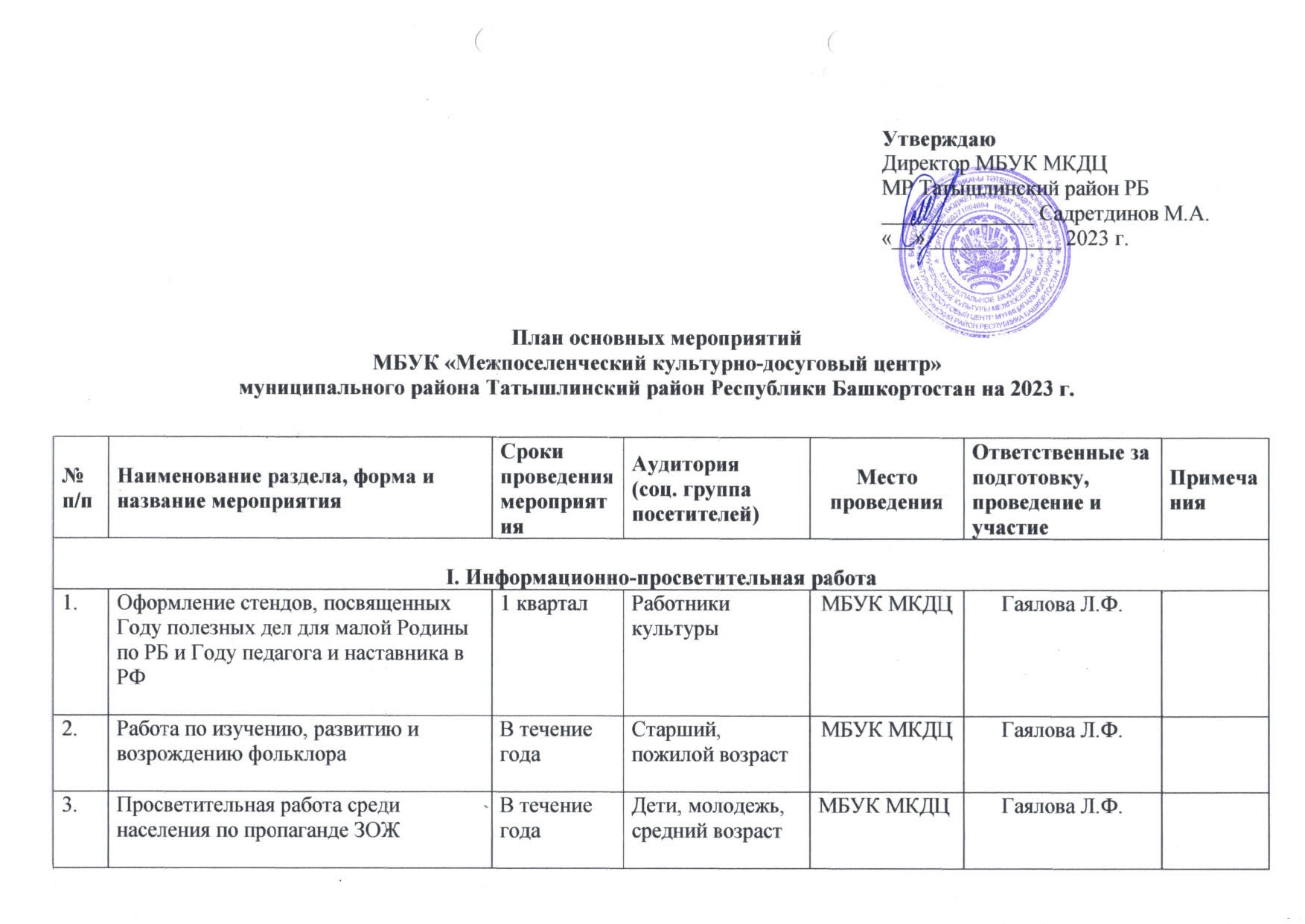 Директор МБУК МКДЦМР Татышлинский район РБ______________ Садретдинов М.А.«__» ____________ 2023 г.План основных мероприятийМБУК «Межпоселенческий культурно-досуговый центр»муниципального района Татышлинский район Республики Башкортостан на 2023 г.Главный методист МБУК МКДЦ:  Гаялова Л.Ф. тел.89374849610№ п/пНаименование раздела, форма и название мероприятияСроки проведения мероприятияАудитория (соц. группа посетителей)Место проведенияОтветственные за подготовку, проведение и участиеПримечанияI. Информационно-просветительная работаI. Информационно-просветительная работаI. Информационно-просветительная работаI. Информационно-просветительная работаI. Информационно-просветительная работаI. Информационно-просветительная работаI. Информационно-просветительная работа1.Оформление стендов, посвященных Году полезных дел для малой Родины по РБ и Году педагога и наставника в РФ1 кварталРаботники культурыМБУК МКДЦГаялова Л.Ф.2.Работа по изучению, развитию и возрождению фольклораВ течение годаСтарший, пожилой возрастМБУК МКДЦГаялова Л.Ф.3.Просветительная работа среди населения по пропаганде ЗОЖВ течение годаДети, молодежь, средний возрастМБУК МКДЦГаялова Л.Ф.II. Районные фестивали, смотры, конкурсы праздникиII. Районные фестивали, смотры, конкурсы праздникиII. Районные фестивали, смотры, конкурсы праздникиII. Районные фестивали, смотры, конкурсы праздникиII. Районные фестивали, смотры, конкурсы праздникиII. Районные фестивали, смотры, конкурсы праздникиII. Районные фестивали, смотры, конкурсы праздникиII. Районные фестивали, смотры, конкурсы праздникиОткрытый районный фестиваль-конкурс поэзии «Күрҙем шишмәләре», посвященный 95-летию со дня рождения народного поэта РБ А.Атнабаевафевральмолодежь, средний возрастстарший возрастСДКс.Старый КурдымАхметов Р.М.Районный конкурс профессионального мастерства «Лучший клубный работник»мартклубные работникиМБУК МКДЦСадретдинов М.А.5Районный конкурс самодеятельных исполнителей песни и танца «Гәрә моңдары»мартсредний возрастстарший возрастСДКс. ШулгановоСадретдинов М.А.Районный фестиваль фольклора «Тере шишмәләр» («Живые родники»)апрельсредний, старший возрастМБУК МКДЦСадретдинов М.А.6Районный конкурс детского творчества «Тәтешле ынйылары»апрельдетиМБУК МКДЦСадретдинов М.А.Межрегиональный фестиваль удмуртских фольклорных коллективов «Драгоценные россыпи»июньсредний, старший возрастс. Новые ТатышлыАхметов Р.М.Народный праздник «Сабантуй»июнь средний, старший возрастс. Верхние ТатышлыАхметов Р.М.7Народный праздник «Тыуған ауылым»июльстарший возрастпожилыес. АксаитовоАхметов Р.М.Районный конкурс «Красотки элегантного возраста»сентябрьстарший возрастпожилыеМБУК МКДЦСадретдинов М.А.Районный смотр-конкурс вокальных ансамблей «Родные напевы»октябрьСредний, старший возрастМБУК МКДЦСадретдинов М.А.Районный конкурс самодеятельных исполнителей удмуртской песни «Жингыртэ удмурт кырзан»ноябрьМолодежь, средний, старший возрастСДК с.СтарокальмияровоСадретдинов М.А.1Межрегиональный конкурс молодых исполнителей удмуртской песни «Ӂужась кизилиос» («Восходящие звезды»)ноябрьмолодежьсредний возрастСМФКс. Новые ТатышлыАхметов Р.МIII. Культурно-досуговая деятельностьIII. Культурно-досуговая деятельностьIII. Культурно-досуговая деятельностьIII. Культурно-досуговая деятельностьIII. Культурно-досуговая деятельностьIII. Культурно-досуговая деятельностьIII. Культурно-досуговая деятельностьIII. Культурно-досуговая деятельность1.Театрализованное представление для детей «В поисках волшебной звезды»3 январядетиМБУК МКДЦСадретдинов М.А.2.Массовые гуляния, катания на лошадях с дедом морозом и Снегурочкой «Зимние забавы» 3 январяДети, молодежьПлощадь МКДЦСадретдинов М.А.3.Новогодняя дискотека «Праздник к нам приходит»4 январяДетиДиско-зал МКДЦСадретдинов М. А.4.Вечер отдыха «Для тех кому за 50»5 январяСтарший возрастДиско-зал МКДЦСадретдинов М.А.5.Танцевально-развлекательное мероприятие «Лихие 90-е»6 январяМолодежь, средний возрастДиско-зал МКДЦСадретдинов М.А.6.Районный фестиваль «В гостях у самовара»7 январяСредний, старший возрастПлощадь МКДЦСадретдинов М.А.7.Рождественский концерт «Новогодний серпантин»7 январяМолодежьсредний, старший возрастПлощадь МКДЦСадретдинов М.А.8.Ретро-концерт, посвященный встрече Нового года по старому стилю «Новогодний хит-коктейль» 13 января Молодежьсредний, старший возрастМКДЦСадретдинов М.А.9.Интеллектуальная программа между студентами и выпускниками, посвященная Дню российского студенчества «Сто к одному»25 январяМолодёжьМКДЦСадретдинов М.А.10.Развлекательная программа, посвященное Дню Святого Валентина «Любовь это…»14 февраляМолодежьДиско-залМКДЦСадретдинов М.А.11.Цикл мероприятий, посвященных Дню Памяти воинов-интернационалистов:- Возложение цветов и памятных венков к памятнику воинам-интернационалистам;-Тематическая концертная программа, посвящённая Дню памяти о Россиянах, исполнявших служебный долг за пределами Отечества «Страны достойные сыны»февральмолодежьсредний, старший возрастМКДЦСадретдинов М.А.12.Тематический концерт, посвященный Дню защитника Отечества «На страже мира и добра»февральсредний. старший возрастМКДЦСадретдинов М.А.13.Праздничный концерт, посвященный Международному женскому дню «Быть прекрасней весны»мартсредний возраст старший возрастМКДЦСадретдинов М.А.14.Конкурс красоты и творчества для девочек «Мисс краса – длинная коса»;март дети МБУК МКДЦСадретдинов М.А.15.Театрализованно-концертная программа «Масленица весела, за собою позвала»февральмолодежь средний, старший возрастБаза отдыха «Косая степь»Садретдинов М.А.16.Спектакль народного театра «Илхам», посвященный Международному дню театрамартсредний, старший возрастМКДЦСадретдинов М.А.17.Театрализованное представление, посвященное празднику весеннего равноденствия «Весне на встречу!»март молодежьсредний, старший возрастПлощадь МКДЦСадретдинов М.А.18.Концертно-развлекательная программа, посвященная Дню смеха «Шикәрный концерт»апрельсредний возраст молодежьМКДЦСадретдинов М.А.19. Отчетный концерт хореографических коллективов МКДЦ, посвященный Международному дню танца «В вихре танца»апрельсредний возраст, молодежь, детиМКДЦСадретдинов М.А.20.Весенний концерт, посвященный празднику Весны и труда «Поющий, яркий Май!»маймолодежьсредний, старший возрастПлощадь МКДЦСадретдинов М.А.21.Цикл мероприятий, посвященных 77 годовщине Победы в Великой Отечественной войне 1941- 1945гг «Великий день! Великая Победа!».7-9 маясредний старший. пожилой возрастМКДЦСадретдинов М.А.22.Праздник семейных юбиляров «Совет да любовь». Чествование супружеских пар, проживших вместе 50, 60 и более летмай, ноябрьпожилой возрастМКДЦСадретдинов М.А.23.Творческий конкурс среди семей района «Мы одна семья!»17 маяМолодежь, Средний, старший возрастМКДЦСадретдинов М.А.24.Бал выпускников – 2022маймолодежьПлощадь МКДЦСадретдинов М.А.25.Концертно-игровая программа, посвященная Международному дню защиты детей «Этот мир мы дарим детям»01 июньДетиПлощадь МКДЦСадретдинов М.А.26.Праздничный концерт, посвященный дню медицинского работника «Операция - Поздравляем»июньсредний, старший возрастМКДЦСадретдинов М.А.27.Митинг «Забыть не имею право», посвященный Дню памяти и скорби22 июнясредний, старший, пожилой возрастМемориальный комплексСадретдинов М.А.28.Развлекательная программа, посвященная Дню молодежи «Драйв! Экстрим! Адреналин!»июньмолодежьПлощадь перед МКДЦСадретдинов М.А.29.Концертная программа, посвященная Дню России «С любовью и верой в Россию»июньдля населенияПлощадь МКДЦСадретдинов М.А.30.Семейный праздник-фестиваль, посвященный Дню семьи, любви и верности «Крепка семья – сильна Россия»июль молодежь, старший, средний возрастМКДЦСадретдинов М.А.31.Праздник цветов «Цветочная мозаика»августсредний старший возрастМКДЦСадретдинов М.А.32.Акция, посвященная Дню российского флага «Три цвета моей России»августдетиПлощадь МКДЦСадретдинов М.А.33.Районный конкурс агитационных бригад, посвященный Году педагога и наставника «Профессия – учитель!»сентябрьМолодежьМКДЦСадретдинов М. А.34.Открытие театрально-творческого сезона «Дворец зажигает огни»октябрьмолодежь, средний, старший возрастМКДЦСадретдинов М.А.35.Торжественный вечер и праздничный концерт, посвященный Дню Республики «Я эту землю Родиной зову»октябрьсредний возраст старший возрастМКДЦСадретдинов М.А.36.Торжественное собрание и праздничный концерт, посвященный Дню работников сельского хозяйства и перерабатывающей промышленности «Хлебами спелыми гордится Татышлинская земля!»ноябрьсредний возраст старший возрастМКДЦСадретдинов М.А.37.Праздничный концерт, посвященный Дню народного единства «Единая и непобедимая Россия!»»ноябрьсредний возраст старший возрастМКДЦСадретдинов М.А.38.Концертная программа, посвященная Дню матери «Музыкальный букет для мамы»ноябрьсредний, старший возрастМКДЦСадретдинов М.А.39.Театрализованное представление, посвященное Международному дню инвалидов «Как кот и мышь подружились»декабрьлюди с ограниченными возможностямиМКДЦСадретдинов М.А.40.Открытие главной районной елки «Татышлы, зажги свои огни!»декабрьдети, молодежь, средний возраст, старший возрастПлощадь МКДЦСадретдинов М.А.41.Новогоднее шествие «Парад Дедов Морозов и Снегурочек»декабрьдети, молодежь, средний возраст, старший возрастПлощадь МКДЦСадретдинов М.А.42.Новогоднее театрализованное представление Бал-Маскараддекабрьмолодежьсредний возраст старший возрастМКДЦСадретдинов М.А.43.Новогодний утренник для детей декабрьдетиМКДЦСадретдинов М.А.IV. Организационно- методическая работаIV. Организационно- методическая работаIV. Организационно- методическая работаIV. Организационно- методическая работаIV. Организационно- методическая работаIV. Организационно- методическая работаIV. Организационно- методическая работаIV. Организационно- методическая работа1.Совещание работников учреждений культуры по итогам 2022г. и по вопросам организации культурно-досуговой деятельности в 2023 г.январь-февральдля работников культурыМКДЦАхметов Р.М.2.Совещание работников учреждений культуры по подготовке и проведению районного праздника «Сабантуй-2023»майдля работников культурыМКДЦАхметов Р.М4.Совещание работников учреждений культуры по подготовке к Республиканскому народному празднику «Тыуган ауылым»июньдля работников культурыМКДЦАхметов Р.М.5.Совещание работников учреждений культуры по итогам подготовки к работе в осенне-зимний период 2023-2024 гг.сентябрьдля работников культурыМКДЦАхметов Р.М.6.Совещание работников учреждений культуры по подготовке к Новогодним мероприятиямдекабрьдля работников культурыМКДЦАхметов Р.М.7.Прием информационно-аналитического и статистического отчетов за 2023 год.декабрьдля руководителей СДК, СКМКДЦМетодисты ОМО8.Фронтальные проверки клубовв течение сезона, по графикудля работников культурывсе учреждения культурыСадретдинов М.А.9.Проведение семинаров- практикумов и мастер - классов для руководителей филиалов и худ. руководителей СДК и СК по графикудля работников культурыМБУК МКДЦМетодисты ОМОV.Административно-хозяйственная деятельностьV.Административно-хозяйственная деятельностьV.Административно-хозяйственная деятельностьV.Административно-хозяйственная деятельностьV.Административно-хозяйственная деятельностьV.Административно-хозяйственная деятельностьV.Административно-хозяйственная деятельность1Проведение экологических субботников по благоустройству МБУК МКДЦв течение годаклубные работникиМБУК МКДЦСадретдинов М.А.2Проведение текущего ремонта МБУК МКДЦиюль-августклубные работникиМБУК МКДЦСадретдинов М.А.